О Т К Р Ы Т О Е    А К Ц И О Н Е Р Н О Е     О Б Щ Е С Т В О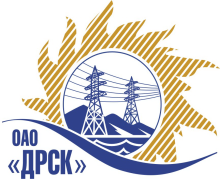 15.12.2014 г.   							                    № 144/МТПиРУведомление о внесение измененийв Извещение и закупочную документацию         Настоящим извещением сообщаем, о внесении изменений в извещение о проведении открытого запроса предложений  от 05.12.14г.  № 31401776889 и в закупочную  документацию право заключения договора: «Автомобильное топливо (налив АЭС)».Изменения внесены:В Извещение: 	пункт 8 читать в следующей редакции: «Срок начала приема предложений – 05 декабря 2014 г. Срок окончания приема предложений 11:00 местного (Благовещенского) времени 22 декабря 2014 г.»пункт 9 читать в следующей редакции: «Организатор запроса предложений проведет процедуру публичного вскрытия конвертов с предложениями Участников в 11:15 часов местного (благовещенского) времени  «22» декабря 2014 года»	пункт 11 читать в следующей редакции: «Предполагается, что рассмотрение заявок участников запроса предложений будет осуществлено в срок 12.01.2015 г. по адресу Организатора. Организатор вправе, при необходимости, изменить данный срок»	пункт 12 читать в следующей редакции: «Предполагается, что подведение итогов  запроса предложений будет осуществлено в ОАО «ДРСК»  до 19.01.2015 г. Организатор вправе, при необходимости, изменить данный срок».В Закупочную  документацию:	пункт 4.1.17. читать в следующей редакции: «Срок начала приема предложений –  05 декабря 2014 г. Срок окончания приема предложений – 11:00 местного (Благовещенского) времени 22 декабря 2014 г.»	пункт 4.1.19  читать в следующей редакции: «11:15 часов местного (благовещенского) времени  22 декабря 2014 года».	пункт 4.1.26  читать в следующей редакции: «Предполагается, что рассмотрение заявок участников запроса предложений будет осуществлено в срок 12.01.2015 г. по адресу Организатора. Организатор вправе, при необходимости, изменить данный срок».	пункт 4.1.27  читать в следующей редакции: «Предполагается, что подведение итогов  запроса предложений будет осуществлено в ОАО «ДРСК»  до 19.01.2015 г. Организатор вправе, при необходимости, изменить данный срок».Ответственный секретарь Закупочной комиссии2 уровня ОАО «ДРСК»	                                                                         О.А. МоторинаКоврижкина Е.Ю. тел.(416-2) 397-208okzt5@drsk.ruДАЛЬНЕВОСТОЧНАЯ РАСПРЕДЕЛИТЕЛЬНАЯ СЕТЕВАЯ КОМПАНИЯУл.Шевченко, 28,   г.Благовещенск,  675000,     РоссияТел: (4162) 397-359; Тел/факс (4162) 397-200, 397-436Телетайп    154147 «МАРС»;         E-mail: doc@drsk.ruОКПО 78900638,    ОГРН  1052800111308,   ИНН/КПП  2801108200/280150001